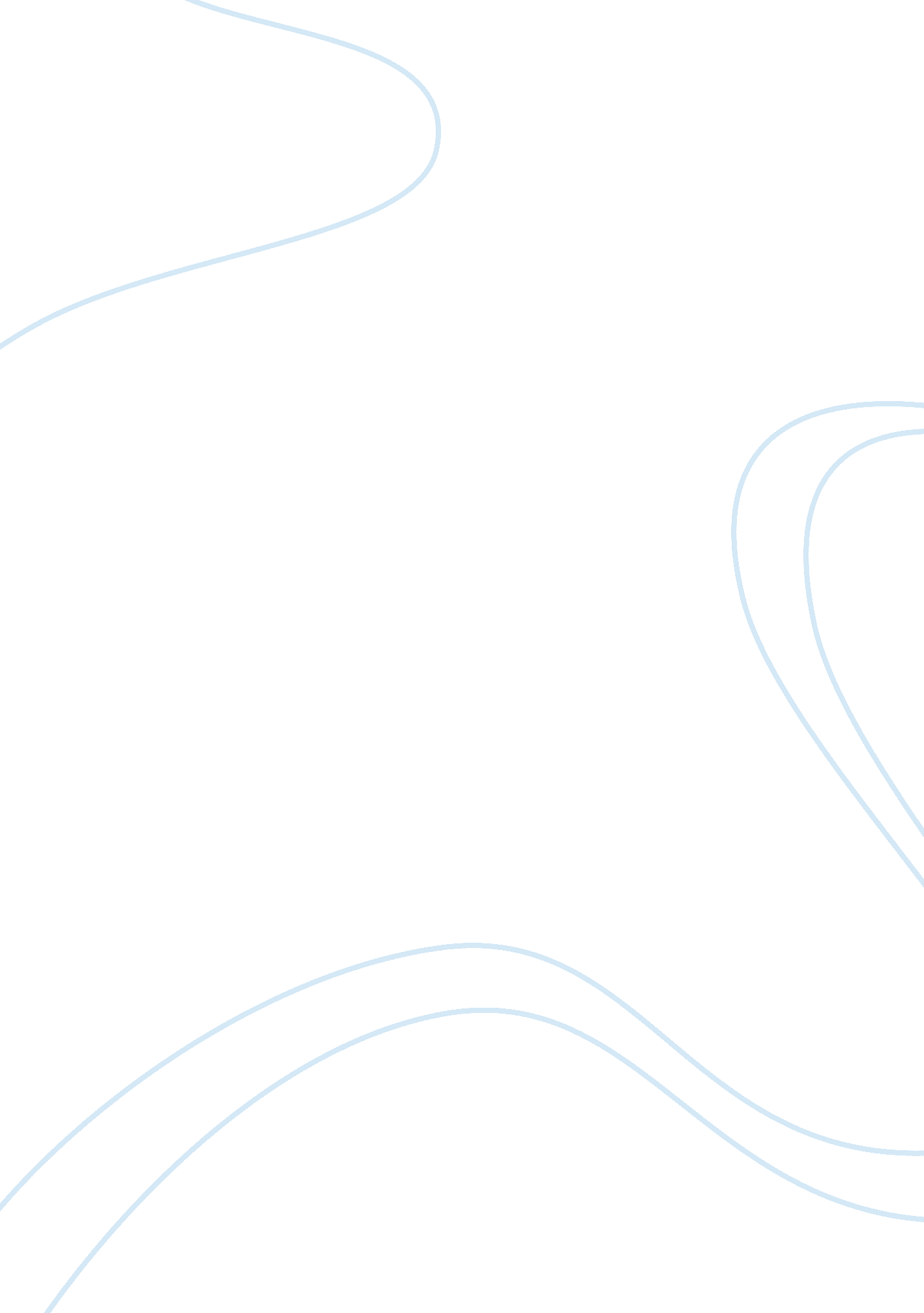 Once you have selected your business or organization, provide a profile based on ...Business, Organization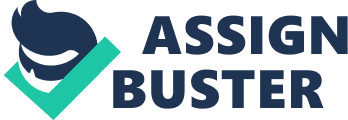 The Critical Thinking Assignments in this course will build upon each other to help you complete the final Portfolio Project, an instructional design blueprint for a business or organizaton. In this step, you will complete a needs assessment for the business or organization you have selected and profiled. Module 1 Module 2 
Ideally, you will select a real business or organization—this will provide you with the opportunity to solve real problems and practice dealing with the complexities of organizations that grow and change in response to multifaceted issues. This step may take additional research to ensure that you can obtain all of the information needed to complete the profile. After completing your profile, offer research-backed observations indicating why the instructional design model selected in Section 1 aligns well with this organization: Module 3 Module 4 
For each of the three Learning Theory topics that follow, brainstorm instructional design considerations specific to your selected business/organization and the identified learning and learner needs from your needs assessment. Make sure to cite sources as appropriate. Module 5 For each of the Individual Learning Preference topics that follow, brainstorm instructional design considerations specific to your selected business/organization and the identified learner needs from your needs assessment. Module 6 Use your Needs assessment results to: 
Develop 3-5 learning objectives for your selected business/organization. 
Determine how each objective will be measured. 
Identify critical content needed for learners to meet each objective. 
Organize and sequence content into units, modules, chapters, sessions or topics. 
Module 8: 
Take the opportunity to reflect on the instructional design blueprint you have created for your selected business or organization. In a well-written response of 600-900 words in length, in conformity with CSU-Global’s Guide to Writing and APA Requirements, and supported by two to three sources, address the following questions: How effective do you believe your design will be and why? What questions or concerns do you anticipate the business or organization might have with regard to your design? 
What is your favorite aspect of your design and why? 
Are there areas in which you believe you need more practice or more information? How can you continue to improve your skills and understanding? 